Year 1 and 2 Curriculum 2018-19 British Values will be linked into these teaching elements.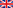 Autumn 1 - School DaysAutumn 2 -The Great WarHISTORYCompare modern day schools and schools in the past. Identify key similarities and differences. Find pictures from the history of their own school – sequence to create a timeline.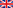 Black History focus week. 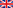 GEOGRAPHYInvestigate the local area around the school. Identify key features of the school and its grounds. Identify own classroom on a simple plan of the school. Use the plan of the school to follow directions to another place.PSHE/CitizenshipHealth and Well Being.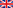 Additional topic link: Why do we need rules and routines in school? Should all children be able to go to school? Also see additional document.DESIGN TECHNOLOGYChildren draw and design their own perfect school.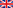 ARTCreate a pastel/painting of the school in the style of L.S. Lowry.MUSICY1 Hey You! is written in an old school hip hop style for children to learn about the differences between pulse, rhythm and pitch and to learn how to rap and enjoy it in its original form (courtesy of ‘Charanga’)Y2 Hands, Feet, Heart. The material presents an integrated approach to music where games, the dimensions of music (pulse, rhythm, pitch etc), singing and playing instruments are all linked. (courtesy of ‘Charanga’)Additional topic link: Sing a range of playground songs and rhymes.PEBall skills and group games.REY1  Signs of belonging.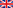 Y2  What can stories teach us? SCIENCEY1 Seasonal Changes Observe changes across the four seasons.  Observe and describe weather associated with the seasons and how day length varies. This topic may be revisited as appropriate throughout the academic year to support learning at teacher’s discretion.Y2 Animals including Humans  Notice that animals, including humans, have offspring which grow into adults.  Find out about and describe the basic needs of animals, including humans, for survival (water, food and air). Describe the importance for humans of exercise, eating the right amounts of different types of food, and hygiene. COMPUTINGY1 Online safety and exploring Purple Mash. Grouping and Sorting.Y2 Coding. Online safety.HISTORYLife of a child going to school during World War 1. Toys and games popular with children during WW1. Understand the meaning of poppies. Understand the concept of bravery in the context of WW1 and apply to their own lives. Christmas traditions from 100 years ago. The Christmas Truce of 1914. Find out about Princess Mary’s Christmas Boxes.GEOGRAPHYIdentify continents and oceans on World Map. Locate the countries in the main two groups involved in World War 1.PSHE/CitizenshipHealth and Well Being.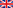 DESIGN TECHNOLOGY Design and fill their own Christmas boxes and send to charity.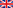 ARTChildren use different materials to create their own poppy wreaths. Explore medals linked to bravery – design their own medals and awards.MUSICY1 and Y2 Christmas Production preparations.PEGym-Space/direction and High/low travel. Team games based on athletics and multi skills.REY1 - Divali.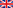 Y2 - What was Muhammed like?SCIENCEY1 Animals, Including Humans Identify and name a variety of common animals including fish, amphibians, reptiles, birds and mammals.  Identify and name a variety of common animals that are carnivores, herbivores and omnivores.  Describe and compare the structure of a variety of common animals (fish, amphibians, reptiles, birds and mammals, including pets). Identify, name, draw and label the basic parts.Y2 Living Things and their Habitats  Explore and compare the differences between things that are living, dead, and things that have never been alive.  Identify that most living things live in habitats to which they are suited and describe how different habitats. Provide for the basic needs of different kinds of animals and plants, and how they depend on each other.  Identify and name a variety of plants and animals in their habitats, including micro-habitats.  Describe how animals obtain their food from plants and other animals, using the idea of a simple food chain, and identify and name different sources of food.COMPUTINGY1 Pictograms. Lego Builders.Y2 Spreadsheets. Questioning.Spring 1 - London’s BurningSpring 2 - Indian SpiceHISTORYCreate a timeline of events in the Great Fire of London. Compare life in London before and after the Great Fire. Understand and establish why the fire spread. Use sources to ask and answer questions about the Great Fire.GEOGRAPHYLocate London on a map of the world/UK. Plot key locations on a map of the city to show how the fire spread.PSHE/Citizenship:Relationships. 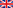 Additional topic link: Find out about the history and role of the fire service in British society. Interview fire fighters. 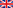 ARTUse pastels and chalks to create a portrait of the Great Fire in the style of famous artists of the time.MUSICY1 In The Groove is a song that was specially written for classroom use to teach children about different styles of music. This is a very easy song to learn and has been arranged in six different styles; Blues, Baroque, Latin, Bhangra, Folk and Funk. Each week pupils will listen and learn a different style of In The Groove. (courtesy of ‘Charanga’)Y2 I Wanna Play In A Band. This is a rock song written especially for children. In this song you learn about singing and playing together in an ensemble. (courtesy of ‘Charanga’)Additional topic link: Create a short piece of music to tell the story of the Great Fire.PEY1  Dance/ Catching and aiming games.Y2  Dance/Dribbling and kicking games.REY1  Why help others? 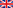 Y2  What is prayer? SCIENCEContinue with units from the previous half term. (Coverage may have not been completed due to Christmas production preparations)Additional topic link: Explore the effects of heat on different materials used for buildings during the Great Fire.COMPUTINGY1 Maze Explorers. Animated Story Books.Y2 Questioning. Effective Searching.Additional topic link: Create the story of the Great Fire through animation, music and illustrations.GEOGRAPHYUse maps to identify continents and countries of the world. Locate the UK and India on a world map and identify main regions and cities. Investigate the environments in India and consider how animals and communities adapt to these environments. Compare the UK to India, identifying key similarities and differences including size, climate, wildlife and so on. Research food and farming in India. Compare life for a child in the UK and India. 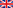 PSHE/CitizenshipRelationships. 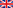 DESIGN TECHNOLOGYPrepare and cook Indian food. Make an Indian Drum.ARTUse symmetry to create traditional Rangoli patterns. Use pastels and charcoal to create a picture of an elephant.MUSICY1 Round and Round. All the learning is focused around one song: Round and Round, a Bossa Nova Latin style.Y2 Zootime. The material presents an integrated approach to music where games, the interrelated dimensions of music (pulse, rhythm, pitch etc.), singing and playing instruments are all linked.Additional topic link: Investigate instruments played in India. Play a range of different rhythms on a drum and use it to accompany Indian music and singing.PEY1  Gym-stretching/curling/rocking/rolling & Striking and fielding(indoor cricket/rounders)Y2  Gym-stretching/curling/arching/wide/narrow & Striking and fielding(indoor cricket/rounders)REY1 Why is Easter celebrated?Y2 Why is Purim celebrated? SCIENCEY1 Plants  Identify and name a variety of common wild and garden plants, including deciduous and evergreen trees. Identify and describe the basic structure of a variety of common flowering plants, including trees. Y2 Plants Observe and describe how seeds and bulbs grow into mature plants.  Find out and describe how plants need water, light and a suitable temperature to grow and stay healthy. COMPUTINGY1 Coding.Y2 Creating Pictures.Summer 1 - PioneersSummer 2 - The Home FrontHISTORYCreate a timeline of pioneers included within this unit. Find out about key people within history including: Neil Armstrong/Buzz Aldrin, rail pioneers, Isambard Kingdom Brunel, reformers including Dr Barnardo and Lord Shaftesbury. Research the lives of children during Victorian times.GEOGRAPHYResearch railways and bridges of the UK. Use maps to identify where Victorians went on holiday.PSHE/CitizenshipThe Wider World 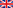 DESIGN TECHNOLOGYDesign, make and evaluate a Victorian seaside souvenir. Create own method of transport.MUSICY1 Imagination. Using a wealth of ‘imagination’ based songs and lyrics, children will sing, improvise and compose using voices and instruments.Y2 Friendship Song. Using a range of songs with the theme of ‘friendship’, pupils will sing, improvise and compose and perform.Additional topic link: Compose a space ‘soundscape.’ 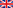 PERopes/Bats and balls & Dance activitiesREY1 Why are babies baptisedY2 Are there signs of God?SCIENCEY1 Everyday Materials: Distinguish between an object and the material from which it is made.  Identify and name a variety of everyday materials, including wood, plastic, glass, metal, water, and rock.  Describe the simple physical properties of a variety of everyday materials.  Compare and group together a variety of everyday materials on the basis of their simple physical properties.Y2 Use of Everyday Materials Identify and compare the suitability of a variety of everyday materials, including wood, metal, plastic, glass, brick, rock, paper and cardboard for particular uses.  Find out how the shapes of solid objects made from some materials can be changed by squashing, bending, twisting and stretching.Additional topic link: Investigate materials used for astronauts’ suits. What properties do they need to have? Investigate conditions needed to grow plants – can we grow food in space?COMPUTINGY1 Spreadsheets.Y2 Making MusicAdditional topic link: Use ICT to record space music and create a video clip to accompany the soundscape. Create a powerpoint presentation about a pioneer.HISTORYVisit museums and interview/watch video clips of WW2 veterans recounting their experiences of life during the war. Find out about the lives and experiences of children during the war.GEOGRAPHYUse maps of the UK to identify countries and major cities. Locate areas where children were evacuated from and to. Study how the landscape of the UK changed during and after the war. Focused study of own locality and how it was affected by the war.PSHE/CitizenshipThe Wider World 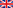 Additional topic link: How would you have felt to be an evacuee? How did the role of the community help to support those who had to be evacuated or lost family within the war? DESIGN TECHNOLOGYFood technology – Make recipes using rationed ingredients. Design and make an air raid shelter.ARTWar time posters – Dig for Victory etc. – create own. Create drawings based on landscapes/the countryside ‘a view from the train’.MUSICY1 and Y2 Reflect, Rewind, Replay. All the learning is focused around revisiting songs and musical activities, a context for the History of Music and the beginnings of the Language of Music. Revisiting units from the year.PESports day and creative games.REY1 What is God like?Y2 Why is the church important to many Christians? SCIENCERevision with additional investigations and experiments to deepen learning linked to programme of study for year groups.Additional topic link:  Find out about the processes involved in growing plants – fruit and vegetables. Plan and plant own vegetables in the school garden, investigating the conditions where they grow best.COMPUTINGY1 Technology outside school. 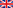 Y2 Presenting Ideas.